           Société Rencesvals British Branch          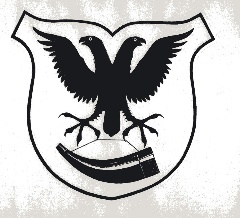 British Rencesvals Publications 6Antonio Pucci, Gismirante – Madonna Leonessaedited by Maria Bendinelli PredelliEnglish translations by Joyce Myerson, Amanda Glover and Andrea SaundersonEdinburgh 2013ISBN 978 0 9519791 6 7Designed for undergraduate and taught postgraduate students of medieval literature and of comparative literature, it contains an introduction, the texts and translations into modern English, and explanatory notes.Private orders:  single copy £20.00 plus postage and packingBulk orders (minimum 10 copies) and trade orders:  £15.00 per copy plus postage and packingPostage and packing per copy:UK £2.75 (maximum £15.00); Europe £8.00, rest of the world £11.00 (bulk overseas orders at cost)Payment from outside the UK must be made by sterling cheque or sterling bank draft drawn on a bank in the UK, by bank transfer, or by Paypal (small surcharge); otherwise the equivalent of £15.00 per order must be added to cover bank charges.Distributed by Dr. A. E. Cobby, 17 George Street,  CB4 1AL, email aec25@cam.ac.ukTo:  Dr A. E. Cobby, 17 George Street, CAMBRIDGE CB4 1ALPlease send me ......... copy/copies of Antonio Pucci, Gismirante – Madonna Leonessa.Please tick [] the appropriate boxes:[   ]		Private single order @ £20.00 + postage and packing as above:  total £…..[   ]		Private bulk order (minimum 10 copies) @ £15.00 + £15.00 total p&p (overseas please ask)[   ]		I enclose a cheque for £............... payable to ‘Société Rencesvals British Branch’[   ]		I wish to pay by bank transfer:  please send me the account details[   ]		I wish to pay by Paypal:  please send me an invoiceName: 											Address:Email:           Société Rencesvals British Branch          Antonio Pucci, Gismirante – Madonna Leonessaedited by Maria Bendinelli PredelliEnglish translations by Joyce Myerson, Amanda Glover and Andrea SaundersonBritish Rencesvals Publications 6Edinburgh 2013ISBN 978 0 9519791 6 7Gismirante and Madonna Leonessa, two of the cantari of the versatile Florentine poet and story-teller Antonio Pucci, are some of the earliest and most successful examples of these brief romances of chivalry in the ottava rima metre. They were instrumental in establishing the popularity of the genre which culminated in the great works of Boiardo, Ariosto and Tasso. Gismirante is one of the first examples of Arthurian narrative in Italian, while Madonna Leonessa reflects a world similar to that of Boccaccio’s Decameron with its wry humour, irony and role reversals. Pucci’s narratives weave together old stories and motifs from medieval romance, tales of love, valour and adventure, with the realities of fourteenth-century Florentine culture and society.This edition of the two cantari is the first to offer the reader the original text with a completely new translation into English and an extensive introduction to Pucci, his works and their place in the literary traditions of medieval . It is designed for students of medieval Italian and European literature approaching the cantari for the first time, as well as those seeking to explore further the development of the genre.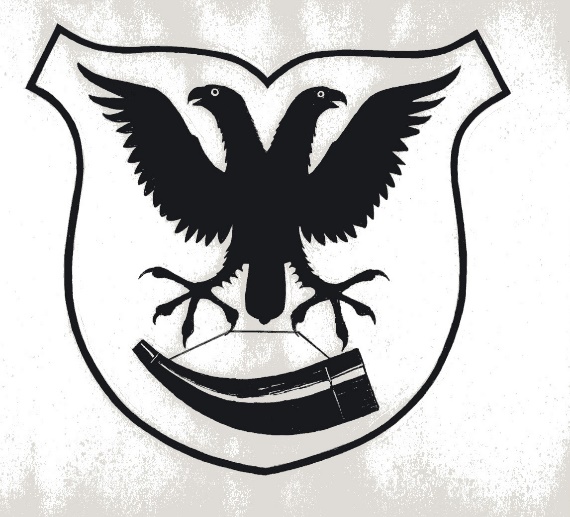 